РЕШЕНИЕВ соответствии с Решением Городской Думы Петропавловск-Камчатского городского округа от 31.10.2013 № 145-нд «О наградах и почетных званиях Петропавловск-Камчатского городского округа» Городская Дума Петропавловск-Камчатского городского округаРЕШИЛА:1. Наградить Почетными грамотами Городской Думы Петропавловск-Камчатского городского округа за значительный вклад в развитие здравоохранения на территории Петропавловск-Камчатского городского округа в результате многолетнего добросовестного труда и высокого уровня профессионализма следующих работников государственного бюджетного учреждения здравоохранения Камчатского края «Петропавловск-Камчатская городская детская поликлиника № 1»:Богатыреву Людмилу Дмитриевну – медицинскую сестру первого педиатрического отделения;Васильева Алексея Вячеславовича – заместителя главного врача по административно-хозяйственной части;Сонина Николая Алексеевича – врача-педиатра отделения неотложной помощи.	2. Разместить настоящее решение на официальном сайте Городской Думы Петропавловск-Камчатского городского округа в информационно-

телекоммуникационной сети «Интернет».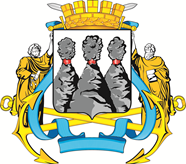 ГОРОДСКАЯ ДУМАПЕТРОПАВЛОВСК-КАМЧАТСКОГО ГОРОДСКОГО ОКРУГАот 22.06.2022 № 1216-р49-я сессияг.Петропавловск-КамчатскийО награждении Почетными грамотами Городской Думы Петропавловск-Камчатского городского округа работников государственного бюджетного учреждения здравоохранения Камчатского края «Петропавловск-Камчатская городская детская поликлиника № 1»О награждении Почетными грамотами Городской Думы Петропавловск-Камчатского городского округа работников государственного бюджетного учреждения здравоохранения Камчатского края «Петропавловск-Камчатская городская детская поликлиника № 1»Председатель Городской Думы Петропавловск-Камчатского городского округа Г.В. Монахова